Angela Marshallangela.marshall@gmail.com
0456 789 012
10 January 2023Dear Hiring Manager,I was very excited to hear you had an opening for a barista at Modish 5 Cafe. I am a passionate, capable, creative barista with outstanding people skills, and I would love to put my name forward for the position.In late 2021 I made the transition to follow my dream and train as a professional barista, and completed a certificate in SITHFAB025 Prepare and serve espresso coffee. Then for the last year, I've been working full-time for the Perfect Cup, building up experience with coffee making, serving customers, stock management, and coffee art.Prior to that, I worked in administration and retail, giving me extensive experience with customer service, money handling, client interactions, and working effectively within a team.I am a creative person with a flair for the artistic, and developing my skills with coffee art has been a particular highlight throughout the last year - I'm particularly proud of my swan design. I also place a high value on people and delight in interactions with customers. I make a particular point of learning the names and orders of regular customers to encourage repeat business. I work well with other staff and have good conflict resolution skills - useful both for inter-staff conflicts, and for troubles with difficult customers.All these factors contributed towards my being named barista of the month three times during my tenure at Perfect Cup.I would love to be considered for the barista role you're advertising, and I believe my skills, talents and experience would significantly benefit your business. I can be reached via mobile at 0456 789 012, or via email at angela.marshall@gmail.com. I look forward to hearing from you!Thank you for your consideration,Angela MarshallAngela MarshallBaristaA personable, capable, and highly creative barista, dedicated to providing excellent customer service and client satisfaction on a daily basis.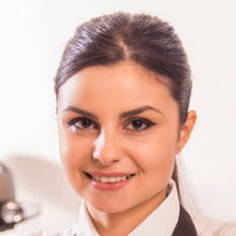 angela.marshall@gmail.com    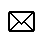 +61 456 789 012    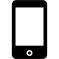 Keswick, SA    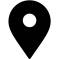 linkedin.com/in/angela.marshall    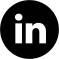 facebook.com/AngelaMarshall/    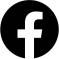 EMPLOYMENT HISTORYBaristaThe Perfect Cup – AdelaideApr 2022 – PresentPreparing and serving hot and cold drinks, including espresso based coffee and other café menu items.Taking orders and interacting with customers.Upselling food items to compliment beverage orders.Managing and re-ordering stock.Cashier
Spend-less Shoes – Marion
June 2020 – Apr 2022Managing register and electronic customer transactions.Interacting with customers.Stock inventory and management.Administrative Assistant 
Sterling Homes Pty. Ltd. – Morphettville
Aug 2017 – Apr 2020Clerical work and administration.Supporting office manager in everyday tasks.Management of client files.Lockup duty.Orientation of new staffSKILLSCustomer servicePeople skillsBrewing coffeeCoffee artCafé equipment maintenanceCompliance with official standardsStock managementEDUCATIONSITHFAB025 Prepare and serve espresso coffee 11/2021 – Skills Training CollegeSITXFSA005 Use hygienic practices for food safety 11/2021 – Skills Training CollegeSACE (South Australian Certificate of Education) 
2007-2012 – Cabra CollegeSTRENGTHSCreativity – I have a creative arts background and am constantly improving my skills with coffee-art and presentation.Diplomacy – I am polite and respectful, with excellent conflict resolution skills.Teamwork – I thrive in a team environment and work hard to support and encourage my co-workers.LANGUAGESEnglish (Native), Italian (Fluent)